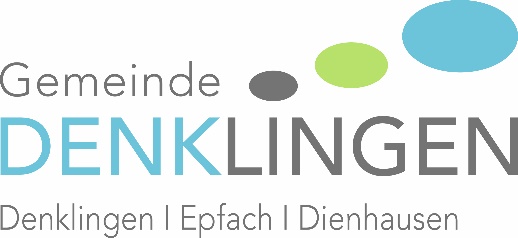 Bekanntmachung der Genehmigung der 33. Änderung des Flächennutzungsplanes der Gemeinde Denklingen für den Bereich „Hirschvogel Automotive Group II“ DenklingenMit Bescheid vom 13.12.2021, Az.: 6100-6 hat das Landratsamt Landsberg am Lech die 33. Änderung des Flächennutzungsplans der Gemeinde Denklingen für den Bereich „Hirschvogel Automotive Group II“ Denklingen genehmigt. Die Erteilung der Genehmigung wird hiermit gemäß § 6 Abs. 5 des Baugesetzbuchs (BauGB) ortsüblich bekannt gemacht. Mit dieser Bekanntmachung wird die 33. Änderung des Flächennutzungsplans der Gemeinde Denklingen für den Bereich „Hirschvogel Automotive Group II“ Denklingen wirksam. Jedermann kann den Flächennutzungsplan und die Begründung sowie die zusammenfassende Erklärung über die Art und Weise, wie die Umweltbelange und die Ergebnisse der Öffentlichkeits- und Behördenbeteiligung in dem Flächennutzungsplan berücksichtigt wurden, und aus welchen Gründen der Plan nach Abwägung mit den geprüften, in Betracht kommenden anderweitigen Planungsmöglichkeiten gewählt wurde, bei der Gemeinde Denklingen, Rathausplatz 1, 86920 Denklingen während der üblichen Öffnungszeiten einsehen und über deren Inhalt Auskunft verlangen. Auf die Voraussetzungen für die Geltendmachung der Verletzung von Verfahrens- und Formvorschriften und von Mängeln der Abwägung sowie der Rechtsfolgen des § 215 Abs. 1 BauGB wird hingewiesen.Unbeachtlich werden demnach1.	eine nach § 214 Abs. 1 Satz 1 Nr. 1 bis 3 BauGB beachtliche Verletzung der dort bezeichneten Verfahrens- und Formvorschriften und2.	nach § 214 Abs. 3 Satz 2 BauGB beachtliche Mängel des Abwägungsvorgangs,wenn sie nicht innerhalb eines Jahres seit Bekanntmachung des Flächennutzungsplans schriftlich gegenüber der Gemeinde geltend gemacht worden sind; der Sachverhalt, der die Verletzung oder den Mangel begründen soll, ist darzulegen.Denklingen, 13.01.2022Gemeinde Denklingen				angeschlagen am ………………………							abgenommen am ………………………..Andreas BrauneggerErste Bürgermeister					……………………………………………..Unterschrift u. Dienstbezeichnung